     						ENSEMBLE !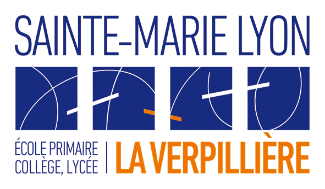 Numéro 1 – 19 mars 2020C’est la Saint Joseph !Bonjour à vous tous, élèves de primaire qui préparez votre baptême ou votre communion ! Voici notre premier rendez-vous ensemble, d’une autre manière. Nous sommes loin les uns des autres, mais il y a notre foi qui nous rassemble. Et Dieu est au milieu de nous et nous aide.Aujourd’hui nous fêtons la Saint Joseph. Joseph, le père sur terre de Jésus, n’est pas très bavard. Mais il écoute ce que Dieu lui dit : prendre Marie chez lui, fuir en Egypte et revenir. Il obéit, simplement. Un peu comme Marie quand l’ange Gabriel lui a annoncé qu’elle allait devenir la mère de Jésus.Joseph peut beaucoup nous apprendre en cette période difficile que nous vivons. Il a été fidèle, patient. Il a été responsable de famille, et a accueilli Jésus, lui a enseigné des valeurs, un métier…pour grandir, en sagesse. Comme il a pris soin de la Sainte Famille, il prend soin de toutes les familles. Retrouve ce que l’on peut dire de lui, avec les lettres restantes de ces mots cachés :__ __ __ __ __ __ ,   __ __ __ __ __ __ __ __ __   __ __ __ __ __ __ Un rendez-vous à ne pas manquer, dans la prière, avec tous (primaire, collège, lycée…) ce jour, jeudi 19 mars à 19.00, si vous voulez !pour dire, chacun chez soi, mais, ensemble, tous en même temps : 10 je vous salue Marie. Soyez bien au rendez-vous pour être tous ensemble, unis, par la prière avec Marie, mère de Dieu, notre mère du Ciel, qui portera vers son Fils, nos prières, nos inquiétudes, et nous laissera un peu de paix et de confiance.On commence tous, à 19.00 :par un signe de croix, puis un Notre Père, puis 10 Je vous salue Marie, puis pour finir, un Notre Père.Vous pouvez prier devant une bougie, et avec toute la famille réunie. Notre prière sera encore plus forte. Nous nous sentirons tous ensemble, malgré la distance.Chaque semaine, nous aurons une mission à remplir, tous ensemble ! Rappelez-vous que le thème de notre année est l’engagement ! 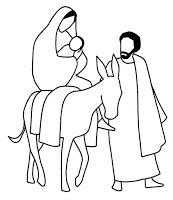 JFSOSEEPMNEHASUEHRVAITTMEUSCEZRRSFIIDÈEARILUELELYRJOECJKLUGECXUOPEREITNEPRAHCHKHDVOEGNAORMUCDXSFYLZANGECHARPENTIERCRECHEEPOUXFAMILLEJESUSJUSTEMARIENAZARETHPERESONGE